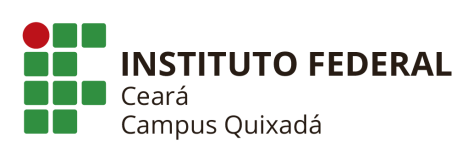 Fonte: SERRÃO, Margarida; BALEEIRO, Maria Clarice.Aprendendo a ser e a conviver. 2ª edição. São Paulo:FTD,1999.Fonte: SERRÃO, Margarida; BALEEIRO, Maria Clarice.Aprendendo a ser e a conviver. 2ª edição. São Paulo:FTD,1999.Oficina PedagógicaTema: Projeto de VidaSemestre:__________Meu presente:Meu futuro:Oficina PedagógicaTema: Projeto de VidaSemestre:__________Meu presente:Meu futuro: